Concept Proposal are due by May 15, 2019, email proposal to both dharrison@sdrc.ca.gov and jrichards@sdrc.ca.gov.  Complete all sections and use additional pages, if needed.  The Conservancy will contact you upon receipt of concept proposal to discuss next steps. If there are any questions, please contact Dustin Harrison by email or at 619.525.4094.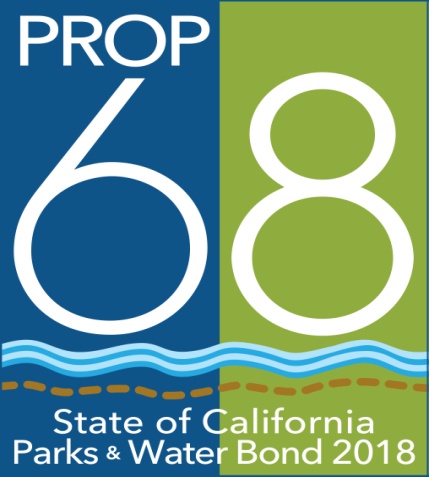 San Diego River ConservancyProposition 68Concept Proposal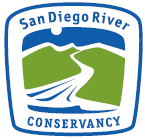 Grant TypeCheck which box best describes project:  (choose one)          Acquisition            Development/Implementation          Planning/DesignProject TypeCheck box for project category: (check all that apply)        Land conservation        Resource protection and restoration       Vegetation management and fire safety        Water quality, conservation or flood management       Park, trail and facility improvement(s)       Community accessProject TitleProvide a brief, descriptive project title:Applicant NameName:Person Authorized to Sign AgreementProvide name and title of person authorized to legally sign the grant agreement (signatory):Signatory InformationProvide Signatory’s contact information:Applicant’s Project ManagerProvide Project Manager’s contact information:Eligible EntityCheck box for which organizational type the applicant falls under. If applicant does not fall under a listed category, the applicant is not an eligible entity:       Public agency        Nonprofit organization              Federally recognized Indian tribe       State Indian tribe listed on the Native American Heritage                    Commission’s California Tribal Consultation List       Water agencyFEINNon-ProfitCheck box if applicant is qualified to do business in California and qualified under Section 501(c)(3). Yes	NoMitigationIs the applicant’s project required mitigation from another project?       Yes	    No  		If yes, project is ineligible  Proof of InsuranceApplicant must submit a copy of current insurance policy showing general liability and workers compensation coverage of a minimum of $1 million per occurrence and $1 million aggregate with this concept proposal.Project SummaryWrite a summary of the proposed project:Proposition 68 sets forth purposes for fundingApplicant’s proposed project meets the following purposes pursuant to Division 45 of the Public Resources Code, Chapters 1-13, Sections 80000-80173: (Please check all that apply)Proposition 68 sets forth purposes for fundingUrban recreationProposition 68 sets forth purposes for fundingParks, open space, trails or facilities improvementProposition 68 sets forth purposes for fundingPark project with completed permits and entitlementsProposition 68 sets forth purposes for fundingResource protection, restoration or interpretationProposition 68 sets forth purposes for fundingMultilingual translationProposition 68 sets forth purposes for fundingPublic accessProposition 68 sets forth purposes for fundingEducation, workforce development and career pathways for DACsProposition 68 sets forth purposes for fundingPublic benefit (describe: __________________________________)Proposition 68 sets forth purposes for funding           Leverage fundingProposition 68 sets forth purposes for funding           Benefits severely disadvantaged community                       (http://www.parksforcalifornia.org/communities)  Proposition 68 sets forth purposes for fundingReduction of greenhouse gas emissions or carbon sequestrationProposition 68 sets forth purposes for funding    Capture of stormwater to reduce stormwater runoff, reduce water pollution, or recharge groundwater supplies, or a combination thereof.Proposition 68 sets forth purposes for funding           Efficient use and conservation of water supplies.Proposition 68 sets forth purposes for fundingUse of recycled water.GPS CoordinatesGPS CoordinatesGeodetic datum:  __________________________________________Coordinates: ______________________________________________Project BudgetProject BudgetUp to 25 percent (25%) of the grant funds may be spent on non- construction costs, including CEQA compliance, environmental impact reports and assessments, planning and design, assessments, utility coordination, architecture and engineering, construction plans, bid preparation, direct project administration and management.Applicant agrees to comply with condition?   Yes               No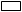 Amount RequestedAmount RequestedAmount requested from the Conservancy  $ 	Matching FundsMatching FundsEstimated amount of matching funds or in-kind contributions: $ 	Total Project CostTotal Project CostProvide total project cost which equals amount requested plus matching funds.    $ 	Project ReadinessProject ReadinessAnticipated project start and end dates:________________________________________________Project must be shovel ready within 12 months of submitting applicationProject Area Land OwnershipProject Area Land OwnershipCheck box if land where project will occur (or will require access to enter) is owned by a private entity, state, federal, or other. If yes on any box, provide name of land owner(s):Private      Yes        No            If yes, __________________________                                                      State         Yes        No            If yes, __________________________                                                      Federal     Yes        No            If yes, __________________________                                                      Other        Yes        No            If yes, __________________________                                                      APN(s)APN(s)Project Acres or River LengthProject Acres or River LengthJurisdiction of ProjectCheck the box that applies           City of San Diego           County of San Diego            City of Santee           City of El Cajon           City of La Mesa           City of Poway           Tribal Reservation: ______________           Federal: ______________________Check the box that applies           City of San Diego           County of San Diego            City of Santee           City of El Cajon           City of La Mesa           City of Poway           Tribal Reservation: ______________           Federal: ______________________Check the box that applies           City of San Diego           County of San Diego            City of Santee           City of El Cajon           City of La Mesa           City of Poway           Tribal Reservation: ______________           Federal: ______________________Jurisdiction ApprovalHas written approval been provided by the jurisdiction in which the project will be taking place?  This does not apply if applicant is and agency.          No.  Must be provided with full application.          Yes.  Please attach.Has written approval been provided by the jurisdiction in which the project will be taking place?  This does not apply if applicant is and agency.          No.  Must be provided with full application.          Yes.  Please attach.Has written approval been provided by the jurisdiction in which the project will be taking place?  This does not apply if applicant is and agency.          No.  Must be provided with full application.          Yes.  Please attach.Land Tenure/ Site ControlApplicants for projects must submit documentation showing that they have adequate tenure to, and site control of, the property to be improved, restored or acquired.Proof of adequate land tenure includes, but is not necessarily limited to:             • Fee title ownership.             • An easement, right of entry or license agreement.            • Other agreement sufficient to give the applicant adequate site control for the purposes of the project and long-term management.If a grant agreement is issued, Grantee or landowner must agree to a ten (10) or twenty (20) year Memorandum of Understanding for long term operation and management of the project site, because of the investment of State bond funds.  This MOU must be signed along with the grant agreement.Summarize all steps taken to date to obtain required land tenure documentation: Applicants for projects must submit documentation showing that they have adequate tenure to, and site control of, the property to be improved, restored or acquired.Proof of adequate land tenure includes, but is not necessarily limited to:             • Fee title ownership.             • An easement, right of entry or license agreement.            • Other agreement sufficient to give the applicant adequate site control for the purposes of the project and long-term management.If a grant agreement is issued, Grantee or landowner must agree to a ten (10) or twenty (20) year Memorandum of Understanding for long term operation and management of the project site, because of the investment of State bond funds.  This MOU must be signed along with the grant agreement.Summarize all steps taken to date to obtain required land tenure documentation: Applicants for projects must submit documentation showing that they have adequate tenure to, and site control of, the property to be improved, restored or acquired.Proof of adequate land tenure includes, but is not necessarily limited to:             • Fee title ownership.             • An easement, right of entry or license agreement.            • Other agreement sufficient to give the applicant adequate site control for the purposes of the project and long-term management.If a grant agreement is issued, Grantee or landowner must agree to a ten (10) or twenty (20) year Memorandum of Understanding for long term operation and management of the project site, because of the investment of State bond funds.  This MOU must be signed along with the grant agreement.Summarize all steps taken to date to obtain required land tenure documentation: Right of Entry (for term of grant agreement)If project site is not owned by the Applicant, Right of Entry permit must be obtained and provided to the Conservancy prior to commencement of work.Applicant is required to submit draft of Right of Entry for landowner with this concept proposal.If project site is not owned by the Applicant, Right of Entry permit must be obtained and provided to the Conservancy prior to commencement of work.Applicant is required to submit draft of Right of Entry for landowner with this concept proposal.If project site is not owned by the Applicant, Right of Entry permit must be obtained and provided to the Conservancy prior to commencement of work.Applicant is required to submit draft of Right of Entry for landowner with this concept proposal.Project MapAttach both a location and project specific map to this concept proposal.  The project specific map must include clearly delineated project boundaries and legend. All maps must be labeled with project title, applicant name, and be positioned so that relevant map information such as stream names, towns, main roads, and water bodies are not obscured.Attach both a location and project specific map to this concept proposal.  The project specific map must include clearly delineated project boundaries and legend. All maps must be labeled with project title, applicant name, and be positioned so that relevant map information such as stream names, towns, main roads, and water bodies are not obscured.Attach both a location and project specific map to this concept proposal.  The project specific map must include clearly delineated project boundaries and legend. All maps must be labeled with project title, applicant name, and be positioned so that relevant map information such as stream names, towns, main roads, and water bodies are not obscured.Site DescriptionProvide the physical description of terrain and land cover type(s):Watershed: _________________________________Tributary: ___________________________________Habitat Type: wetlands, riparian, meadow, upland, urban rural interface, oak woodland, forest, other_________ _________________________________Provide the physical description of terrain and land cover type(s):Watershed: _________________________________Tributary: ___________________________________Habitat Type: wetlands, riparian, meadow, upland, urban rural interface, oak woodland, forest, other_________ _________________________________Provide the physical description of terrain and land cover type(s):Watershed: _________________________________Tributary: ___________________________________Habitat Type: wetlands, riparian, meadow, upland, urban rural interface, oak woodland, forest, other_________ _________________________________Goals and ObjectivesProvide goals, objectives and measurable results for the project:Provide goals, objectives and measurable results for the project:Provide goals, objectives and measurable results for the project:Tasks or MilestonesList tasks or milestones and outcomes for the project:List tasks or milestones and outcomes for the project:List tasks or milestones and outcomes for the project:Work historyHas Applicant been awarded a grant or contractual obligation that was subsequently suspended or canceled?                                            Yes                      No           If yes, please explain __________________________ _____________________________________Has Applicant been awarded a grant or contractual obligation that was subsequently suspended or canceled?                                            Yes                      No           If yes, please explain __________________________ _____________________________________Has Applicant been awarded a grant or contractual obligation that was subsequently suspended or canceled?                                            Yes                      No           If yes, please explain __________________________ _____________________________________Monitoring and AssessmentProvide a description of the approach for monitoring, assessing, and reporting the compliance and effectiveness of the project. Describe any baseline monitoring that will be conducted in order to support pre- and post- project evaluation following implementation of project.Provide a description of the approach for monitoring, assessing, and reporting the compliance and effectiveness of the project. Describe any baseline monitoring that will be conducted in order to support pre- and post- project evaluation following implementation of project.Provide a description of the approach for monitoring, assessing, and reporting the compliance and effectiveness of the project. Describe any baseline monitoring that will be conducted in order to support pre- and post- project evaluation following implementation of project.Data ManagementDescribe how data and other information generated by the project will be handled, stored, shared (i.e., disseminated to the public, participants, and stakeholders) and provided to the State. Describe how data and other information generated by the project will be handled, stored, shared (i.e., disseminated to the public, participants, and stakeholders) and provided to the State. Describe how data and other information generated by the project will be handled, stored, shared (i.e., disseminated to the public, participants, and stakeholders) and provided to the State. DeliverablesIf awarded grant, deliverables will consist of the following:Before and after photo documentation of project siteAssessment and Monitoring planItemized invoices to the ConservancyQuarterly progress reports to the Conservancy, as requestedFinal Project ReportIf awarded grant, deliverables will consist of the following:Before and after photo documentation of project siteAssessment and Monitoring planItemized invoices to the ConservancyQuarterly progress reports to the Conservancy, as requestedFinal Project ReportIf awarded grant, deliverables will consist of the following:Before and after photo documentation of project siteAssessment and Monitoring planItemized invoices to the ConservancyQuarterly progress reports to the Conservancy, as requestedFinal Project ReportLicensed ProfessionalIs a licensed professional needed?  If so, check appropriate box, provide license number affiliation and contact information:         Yes           NoName: _____________________________________License no. __________________________ expiration ______________Contact info:Is a licensed professional needed?  If so, check appropriate box, provide license number affiliation and contact information:         Yes           NoName: _____________________________________License no. __________________________ expiration ______________Contact info:Is a licensed professional needed?  If so, check appropriate box, provide license number affiliation and contact information:         Yes           NoName: _____________________________________License no. __________________________ expiration ______________Contact info:San Diego River Conservancy Strategic Plan San Diego River Conservancy Strategic Plan How does project implement the Conservancy’s Strategic Plan Update 2018-2023? (check all that apply)          Land Conservation          Recreation and education          Preserve and restore natural resources          Protect and Preserve Cultural and Historical Resources          Enhance Water Quality and Natural Flood Conveyance          Expand the Organization’s Capacity and ReachHow does project implement the Conservancy’s Strategic Plan Update 2018-2023? (check all that apply)          Land Conservation          Recreation and education          Preserve and restore natural resources          Protect and Preserve Cultural and Historical Resources          Enhance Water Quality and Natural Flood Conveyance          Expand the Organization’s Capacity and ReachConsistency with other State Plans or PrioritiesConsistency with other State Plans or PrioritiesCheck box if project has consistency with and implementation of other adopted State plans or priorities:          No              Yes.  If yes identify the plan(s).Check box if project has consistency with and implementation of other adopted State plans or priorities:          No              Yes.  If yes identify the plan(s).Application toOther Grant ProgramsApplication toOther Grant ProgramsCheck box if a proposal has been submitted to another grant program for this project (i.e., that would fund the same project components applied for in this application.) If yes, identify program name(s):          No                         Yes.  If yes identify the other program(s)     _______________________________________________________________Check box if a proposal has been submitted to another grant program for this project (i.e., that would fund the same project components applied for in this application.) If yes, identify program name(s):          No                         Yes.  If yes identify the other program(s)     _______________________________________________________________ReferencesReferencesApplicant must provide 3 references for past complete projects.  Include firm name, project location, project costs and contact information:DO NOT USE THE SAN DIEGO RIVER CONSERVANCY AS A REFERENCE1. 2. 3. Applicant must provide 3 references for past complete projects.  Include firm name, project location, project costs and contact information:DO NOT USE THE SAN DIEGO RIVER CONSERVANCY AS A REFERENCE1. 2. 3. I certify that the foregoing statements are true and complete to the best of my knowledge and belief, and understand that any willfully false statement may cause the Conservancy to reject this concept proposal. This certification is made under the laws of the State of California.__________________________________________________________________________Organization nameName and Title______________________________________	Date: __________________SignatureI certify that the foregoing statements are true and complete to the best of my knowledge and belief, and understand that any willfully false statement may cause the Conservancy to reject this concept proposal. This certification is made under the laws of the State of California.__________________________________________________________________________Organization nameName and Title______________________________________	Date: __________________SignatureI certify that the foregoing statements are true and complete to the best of my knowledge and belief, and understand that any willfully false statement may cause the Conservancy to reject this concept proposal. This certification is made under the laws of the State of California.__________________________________________________________________________Organization nameName and Title______________________________________	Date: __________________SignatureI certify that the foregoing statements are true and complete to the best of my knowledge and belief, and understand that any willfully false statement may cause the Conservancy to reject this concept proposal. This certification is made under the laws of the State of California.__________________________________________________________________________Organization nameName and Title______________________________________	Date: __________________SignatureI certify that the foregoing statements are true and complete to the best of my knowledge and belief, and understand that any willfully false statement may cause the Conservancy to reject this concept proposal. This certification is made under the laws of the State of California.__________________________________________________________________________Organization nameName and Title______________________________________	Date: __________________SignatureI certify that the foregoing statements are true and complete to the best of my knowledge and belief, and understand that any willfully false statement may cause the Conservancy to reject this concept proposal. This certification is made under the laws of the State of California.__________________________________________________________________________Organization nameName and Title______________________________________	Date: __________________SignatureI certify that the foregoing statements are true and complete to the best of my knowledge and belief, and understand that any willfully false statement may cause the Conservancy to reject this concept proposal. This certification is made under the laws of the State of California.__________________________________________________________________________Organization nameName and Title______________________________________	Date: __________________Signature